消費者トラブル・借金・労働問題などの法的トラブルはもちろん、法的トラブルかどうか分からないことでもまずはお電話を。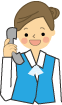 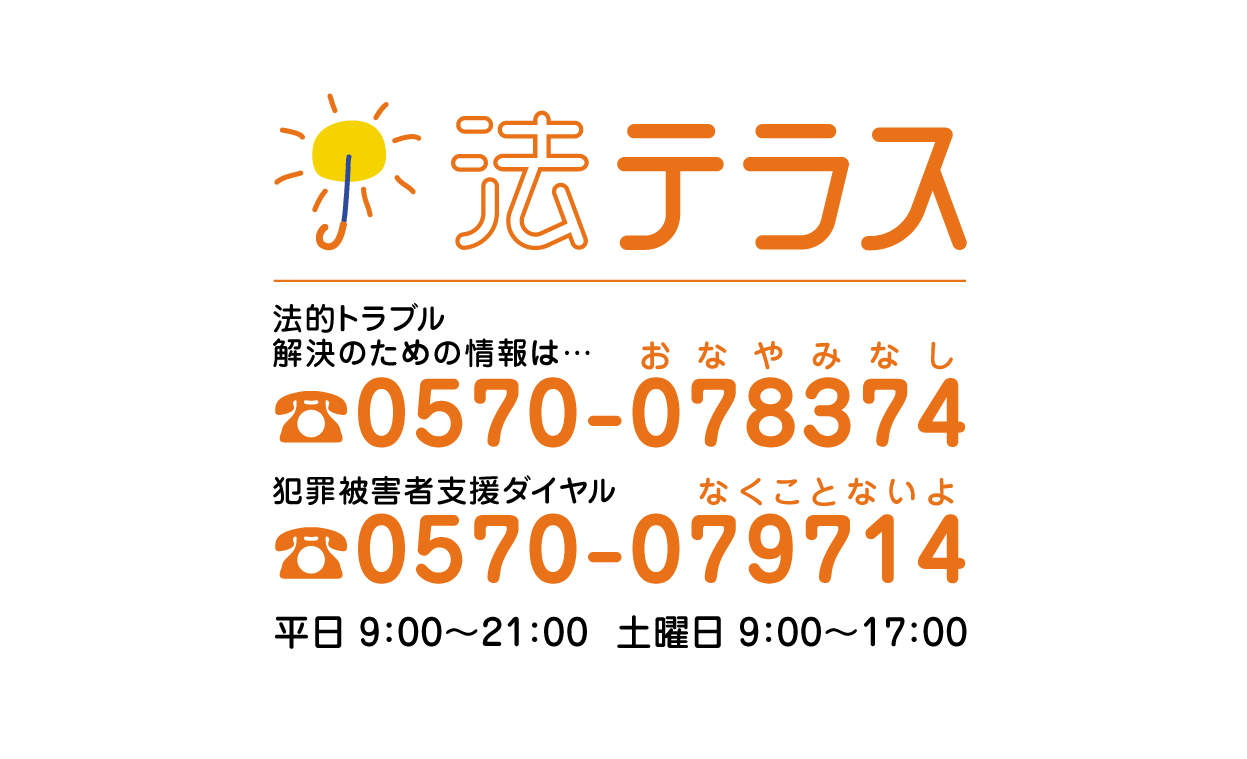 法テラスでは、お困りごとの内容に応じて、問題を解決するための法制度や手続き、適切な相談窓口を無料でご案内しています。また、経済的に余裕のない方には、無料法律相談をご案内させていただくほか、弁護士・司法書士費用を立替える制度があります。（法律相談や立替制度のご利用には資力等の要件があります。詳細は法テラスまでお気軽にお問い合わせください。）受講申込書送付先：山口県立山口図書館　企画・連携グループあてＦＡＸ番号：０８３－９３２－２８１７申込締切日　　令和元年6月26日（水）必着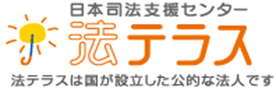 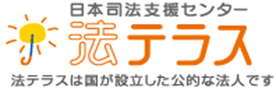 ～　知って得する法律講座　～『ニュースから学ぶ法律問題』受講申込書～　知って得する法律講座　～『ニュースから学ぶ法律問題』受講申込書氏名連絡先（電話番号）